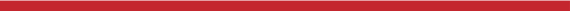 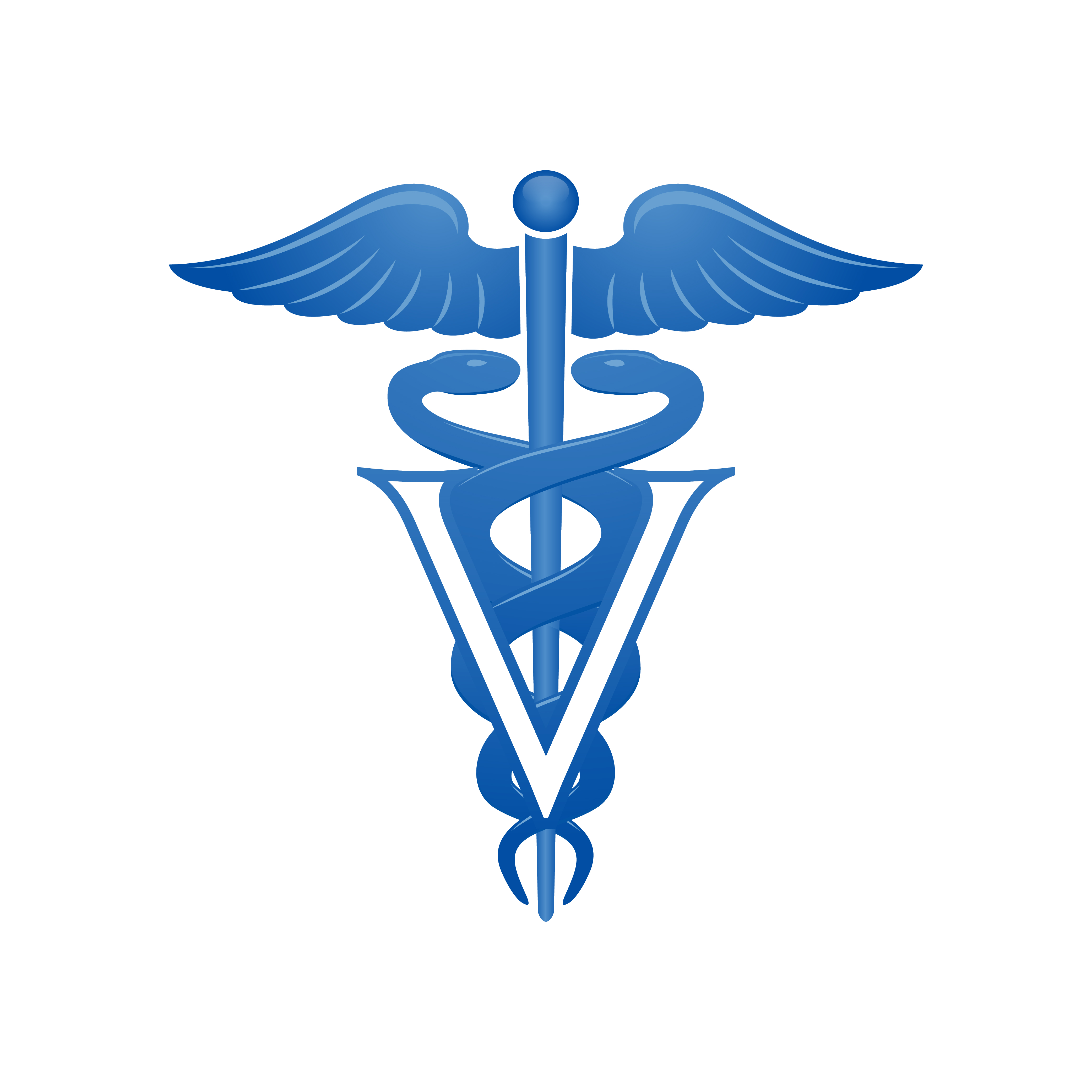 Payment Plan ApplicationPayment Plan Application*NOTE: If you answered yes, please have your guarantor complete the guarantor details section below before proceeding, if you are not using a guarantor please go straight to page 3.Payment Plan Application[ ] I understand that I am required to pay 20% deposit of course the total upfront[ ] I have read the terms and conditionsPayment Plan ApplicationTERMS & CONDITIONSTERMS & CONDITIONSTERMS & CONDITIONSTERMS & CONDITIONSTERMS & CONDITIONSTERMS & CONDITIONSTERMS & CONDITIONSTERMS & CONDITIONSTERMS & CONDITIONSPayment plan applications shall be made prior to start of study (unless otherwise agreed).An applicant must be a domestic student 18 years of age or older. A student under 18 years may apply with a Guarantor. Evidence of identification with 100 points of ID including a photo must be provided by the applicant and/or guarantor, where applicable.  TISOVN reserves the right to refuse payment plans where it is not deemed to be responsible to enter into a payment arrangement with a student, or where a student is eligible for a student loan for the course. TISOVN will however consider applications for students eligible for Student Loans and applying for a Payment Plan for the student fees over the prescribed capped amount for the qualification. Financial capacity to meet the payment plan instalments must be demonstrated (via financial viability test / credit check). Applicants must have no outstanding debts with TISOVN. If the application is declined, the full fee will be due and payable immediately. You may apply to TISOVN (within 10 business days) after receiving written notice to request reconsideration. Please contact us for further information. Payment Plans are not offered on all courses or enrolments. Minimum deposit levels apply at the discretion of TISOVN. The instalments are due weekly, or as otherwise negotiated via direct debit. Consumer credit worthiness information may be exchanged with credit reporting bodies. Fees must be repaid as contracted under the plan; otherwise the full debt will become due and payable; you may be suspended from further tuition and no subsequent payment plans may be considered. Overdue debts may be referred to a Debt Collection Agency and may be reported to a Credit Referencing Agency. This may result in additional costs being incurred by you (your guarantor) and may affect your credit rating. Cancellation of enrolment does not cancel the obligation to make all payments under the approved plan. Any extenuating circumstances adversely affecting ability to meet repayments must be provided in writing. Default on agreed instalment payment may result in an award/results not being issued for any completed qualifications. Payment plan applications shall be made prior to start of study (unless otherwise agreed).An applicant must be a domestic student 18 years of age or older. A student under 18 years may apply with a Guarantor. Evidence of identification with 100 points of ID including a photo must be provided by the applicant and/or guarantor, where applicable.  TISOVN reserves the right to refuse payment plans where it is not deemed to be responsible to enter into a payment arrangement with a student, or where a student is eligible for a student loan for the course. TISOVN will however consider applications for students eligible for Student Loans and applying for a Payment Plan for the student fees over the prescribed capped amount for the qualification. Financial capacity to meet the payment plan instalments must be demonstrated (via financial viability test / credit check). Applicants must have no outstanding debts with TISOVN. If the application is declined, the full fee will be due and payable immediately. You may apply to TISOVN (within 10 business days) after receiving written notice to request reconsideration. Please contact us for further information. Payment Plans are not offered on all courses or enrolments. Minimum deposit levels apply at the discretion of TISOVN. The instalments are due weekly, or as otherwise negotiated via direct debit. Consumer credit worthiness information may be exchanged with credit reporting bodies. Fees must be repaid as contracted under the plan; otherwise the full debt will become due and payable; you may be suspended from further tuition and no subsequent payment plans may be considered. Overdue debts may be referred to a Debt Collection Agency and may be reported to a Credit Referencing Agency. This may result in additional costs being incurred by you (your guarantor) and may affect your credit rating. Cancellation of enrolment does not cancel the obligation to make all payments under the approved plan. Any extenuating circumstances adversely affecting ability to meet repayments must be provided in writing. Default on agreed instalment payment may result in an award/results not being issued for any completed qualifications. Payment plan applications shall be made prior to start of study (unless otherwise agreed).An applicant must be a domestic student 18 years of age or older. A student under 18 years may apply with a Guarantor. Evidence of identification with 100 points of ID including a photo must be provided by the applicant and/or guarantor, where applicable.  TISOVN reserves the right to refuse payment plans where it is not deemed to be responsible to enter into a payment arrangement with a student, or where a student is eligible for a student loan for the course. TISOVN will however consider applications for students eligible for Student Loans and applying for a Payment Plan for the student fees over the prescribed capped amount for the qualification. Financial capacity to meet the payment plan instalments must be demonstrated (via financial viability test / credit check). Applicants must have no outstanding debts with TISOVN. If the application is declined, the full fee will be due and payable immediately. You may apply to TISOVN (within 10 business days) after receiving written notice to request reconsideration. Please contact us for further information. Payment Plans are not offered on all courses or enrolments. Minimum deposit levels apply at the discretion of TISOVN. The instalments are due weekly, or as otherwise negotiated via direct debit. Consumer credit worthiness information may be exchanged with credit reporting bodies. Fees must be repaid as contracted under the plan; otherwise the full debt will become due and payable; you may be suspended from further tuition and no subsequent payment plans may be considered. Overdue debts may be referred to a Debt Collection Agency and may be reported to a Credit Referencing Agency. This may result in additional costs being incurred by you (your guarantor) and may affect your credit rating. Cancellation of enrolment does not cancel the obligation to make all payments under the approved plan. Any extenuating circumstances adversely affecting ability to meet repayments must be provided in writing. Default on agreed instalment payment may result in an award/results not being issued for any completed qualifications. Payment plan applications shall be made prior to start of study (unless otherwise agreed).An applicant must be a domestic student 18 years of age or older. A student under 18 years may apply with a Guarantor. Evidence of identification with 100 points of ID including a photo must be provided by the applicant and/or guarantor, where applicable.  TISOVN reserves the right to refuse payment plans where it is not deemed to be responsible to enter into a payment arrangement with a student, or where a student is eligible for a student loan for the course. TISOVN will however consider applications for students eligible for Student Loans and applying for a Payment Plan for the student fees over the prescribed capped amount for the qualification. Financial capacity to meet the payment plan instalments must be demonstrated (via financial viability test / credit check). Applicants must have no outstanding debts with TISOVN. If the application is declined, the full fee will be due and payable immediately. You may apply to TISOVN (within 10 business days) after receiving written notice to request reconsideration. Please contact us for further information. Payment Plans are not offered on all courses or enrolments. Minimum deposit levels apply at the discretion of TISOVN. The instalments are due weekly, or as otherwise negotiated via direct debit. Consumer credit worthiness information may be exchanged with credit reporting bodies. Fees must be repaid as contracted under the plan; otherwise the full debt will become due and payable; you may be suspended from further tuition and no subsequent payment plans may be considered. Overdue debts may be referred to a Debt Collection Agency and may be reported to a Credit Referencing Agency. This may result in additional costs being incurred by you (your guarantor) and may affect your credit rating. Cancellation of enrolment does not cancel the obligation to make all payments under the approved plan. Any extenuating circumstances adversely affecting ability to meet repayments must be provided in writing. Default on agreed instalment payment may result in an award/results not being issued for any completed qualifications. Payment plan applications shall be made prior to start of study (unless otherwise agreed).An applicant must be a domestic student 18 years of age or older. A student under 18 years may apply with a Guarantor. Evidence of identification with 100 points of ID including a photo must be provided by the applicant and/or guarantor, where applicable.  TISOVN reserves the right to refuse payment plans where it is not deemed to be responsible to enter into a payment arrangement with a student, or where a student is eligible for a student loan for the course. TISOVN will however consider applications for students eligible for Student Loans and applying for a Payment Plan for the student fees over the prescribed capped amount for the qualification. Financial capacity to meet the payment plan instalments must be demonstrated (via financial viability test / credit check). Applicants must have no outstanding debts with TISOVN. If the application is declined, the full fee will be due and payable immediately. You may apply to TISOVN (within 10 business days) after receiving written notice to request reconsideration. Please contact us for further information. Payment Plans are not offered on all courses or enrolments. Minimum deposit levels apply at the discretion of TISOVN. The instalments are due weekly, or as otherwise negotiated via direct debit. Consumer credit worthiness information may be exchanged with credit reporting bodies. Fees must be repaid as contracted under the plan; otherwise the full debt will become due and payable; you may be suspended from further tuition and no subsequent payment plans may be considered. Overdue debts may be referred to a Debt Collection Agency and may be reported to a Credit Referencing Agency. This may result in additional costs being incurred by you (your guarantor) and may affect your credit rating. Cancellation of enrolment does not cancel the obligation to make all payments under the approved plan. Any extenuating circumstances adversely affecting ability to meet repayments must be provided in writing. Default on agreed instalment payment may result in an award/results not being issued for any completed qualifications. Payment plan applications shall be made prior to start of study (unless otherwise agreed).An applicant must be a domestic student 18 years of age or older. A student under 18 years may apply with a Guarantor. Evidence of identification with 100 points of ID including a photo must be provided by the applicant and/or guarantor, where applicable.  TISOVN reserves the right to refuse payment plans where it is not deemed to be responsible to enter into a payment arrangement with a student, or where a student is eligible for a student loan for the course. TISOVN will however consider applications for students eligible for Student Loans and applying for a Payment Plan for the student fees over the prescribed capped amount for the qualification. Financial capacity to meet the payment plan instalments must be demonstrated (via financial viability test / credit check). Applicants must have no outstanding debts with TISOVN. If the application is declined, the full fee will be due and payable immediately. You may apply to TISOVN (within 10 business days) after receiving written notice to request reconsideration. Please contact us for further information. Payment Plans are not offered on all courses or enrolments. Minimum deposit levels apply at the discretion of TISOVN. The instalments are due weekly, or as otherwise negotiated via direct debit. Consumer credit worthiness information may be exchanged with credit reporting bodies. Fees must be repaid as contracted under the plan; otherwise the full debt will become due and payable; you may be suspended from further tuition and no subsequent payment plans may be considered. Overdue debts may be referred to a Debt Collection Agency and may be reported to a Credit Referencing Agency. This may result in additional costs being incurred by you (your guarantor) and may affect your credit rating. Cancellation of enrolment does not cancel the obligation to make all payments under the approved plan. Any extenuating circumstances adversely affecting ability to meet repayments must be provided in writing. Default on agreed instalment payment may result in an award/results not being issued for any completed qualifications. Payment plan applications shall be made prior to start of study (unless otherwise agreed).An applicant must be a domestic student 18 years of age or older. A student under 18 years may apply with a Guarantor. Evidence of identification with 100 points of ID including a photo must be provided by the applicant and/or guarantor, where applicable.  TISOVN reserves the right to refuse payment plans where it is not deemed to be responsible to enter into a payment arrangement with a student, or where a student is eligible for a student loan for the course. TISOVN will however consider applications for students eligible for Student Loans and applying for a Payment Plan for the student fees over the prescribed capped amount for the qualification. Financial capacity to meet the payment plan instalments must be demonstrated (via financial viability test / credit check). Applicants must have no outstanding debts with TISOVN. If the application is declined, the full fee will be due and payable immediately. You may apply to TISOVN (within 10 business days) after receiving written notice to request reconsideration. Please contact us for further information. Payment Plans are not offered on all courses or enrolments. Minimum deposit levels apply at the discretion of TISOVN. The instalments are due weekly, or as otherwise negotiated via direct debit. Consumer credit worthiness information may be exchanged with credit reporting bodies. Fees must be repaid as contracted under the plan; otherwise the full debt will become due and payable; you may be suspended from further tuition and no subsequent payment plans may be considered. Overdue debts may be referred to a Debt Collection Agency and may be reported to a Credit Referencing Agency. This may result in additional costs being incurred by you (your guarantor) and may affect your credit rating. Cancellation of enrolment does not cancel the obligation to make all payments under the approved plan. Any extenuating circumstances adversely affecting ability to meet repayments must be provided in writing. Default on agreed instalment payment may result in an award/results not being issued for any completed qualifications. Payment plan applications shall be made prior to start of study (unless otherwise agreed).An applicant must be a domestic student 18 years of age or older. A student under 18 years may apply with a Guarantor. Evidence of identification with 100 points of ID including a photo must be provided by the applicant and/or guarantor, where applicable.  TISOVN reserves the right to refuse payment plans where it is not deemed to be responsible to enter into a payment arrangement with a student, or where a student is eligible for a student loan for the course. TISOVN will however consider applications for students eligible for Student Loans and applying for a Payment Plan for the student fees over the prescribed capped amount for the qualification. Financial capacity to meet the payment plan instalments must be demonstrated (via financial viability test / credit check). Applicants must have no outstanding debts with TISOVN. If the application is declined, the full fee will be due and payable immediately. You may apply to TISOVN (within 10 business days) after receiving written notice to request reconsideration. Please contact us for further information. Payment Plans are not offered on all courses or enrolments. Minimum deposit levels apply at the discretion of TISOVN. The instalments are due weekly, or as otherwise negotiated via direct debit. Consumer credit worthiness information may be exchanged with credit reporting bodies. Fees must be repaid as contracted under the plan; otherwise the full debt will become due and payable; you may be suspended from further tuition and no subsequent payment plans may be considered. Overdue debts may be referred to a Debt Collection Agency and may be reported to a Credit Referencing Agency. This may result in additional costs being incurred by you (your guarantor) and may affect your credit rating. Cancellation of enrolment does not cancel the obligation to make all payments under the approved plan. Any extenuating circumstances adversely affecting ability to meet repayments must be provided in writing. Default on agreed instalment payment may result in an award/results not being issued for any completed qualifications. Payment plan applications shall be made prior to start of study (unless otherwise agreed).An applicant must be a domestic student 18 years of age or older. A student under 18 years may apply with a Guarantor. Evidence of identification with 100 points of ID including a photo must be provided by the applicant and/or guarantor, where applicable.  TISOVN reserves the right to refuse payment plans where it is not deemed to be responsible to enter into a payment arrangement with a student, or where a student is eligible for a student loan for the course. TISOVN will however consider applications for students eligible for Student Loans and applying for a Payment Plan for the student fees over the prescribed capped amount for the qualification. Financial capacity to meet the payment plan instalments must be demonstrated (via financial viability test / credit check). Applicants must have no outstanding debts with TISOVN. If the application is declined, the full fee will be due and payable immediately. You may apply to TISOVN (within 10 business days) after receiving written notice to request reconsideration. Please contact us for further information. Payment Plans are not offered on all courses or enrolments. Minimum deposit levels apply at the discretion of TISOVN. The instalments are due weekly, or as otherwise negotiated via direct debit. Consumer credit worthiness information may be exchanged with credit reporting bodies. Fees must be repaid as contracted under the plan; otherwise the full debt will become due and payable; you may be suspended from further tuition and no subsequent payment plans may be considered. Overdue debts may be referred to a Debt Collection Agency and may be reported to a Credit Referencing Agency. This may result in additional costs being incurred by you (your guarantor) and may affect your credit rating. Cancellation of enrolment does not cancel the obligation to make all payments under the approved plan. Any extenuating circumstances adversely affecting ability to meet repayments must be provided in writing. Default on agreed instalment payment may result in an award/results not being issued for any completed qualifications. STUDENT DETAILSSTUDENT DETAILSSTUDENT DETAILSSTUDENT DETAILSSTUDENT DETAILSSTUDENT DETAILSSTUDENT DETAILSSTUDENT DETAILSSTUDENT DETAILSStudent number (if known):Student number (if known):Date of birth:Date of birth:         /             /         /             /Family name:Family name:Given name/s:Given name/s:Address:Address:                                                                               Post code:                                                                               Post code:                                                                               Post code:                                                                               Post code:                                                                               Post code:                                                                               Post code:                                                                               Post code:Mobile:Home phone:Email address:Email address:Important: A guarantor is required if you are under 18 years of age. Please note that you may also choose to provide a guarantor for financial reasons if you are over 18 years of ageImportant: A guarantor is required if you are under 18 years of age. Please note that you may also choose to provide a guarantor for financial reasons if you are over 18 years of ageImportant: A guarantor is required if you are under 18 years of age. Please note that you may also choose to provide a guarantor for financial reasons if you are over 18 years of ageImportant: A guarantor is required if you are under 18 years of age. Please note that you may also choose to provide a guarantor for financial reasons if you are over 18 years of ageImportant: A guarantor is required if you are under 18 years of age. Please note that you may also choose to provide a guarantor for financial reasons if you are over 18 years of ageImportant: A guarantor is required if you are under 18 years of age. Please note that you may also choose to provide a guarantor for financial reasons if you are over 18 years of ageImportant: A guarantor is required if you are under 18 years of age. Please note that you may also choose to provide a guarantor for financial reasons if you are over 18 years of ageImportant: A guarantor is required if you are under 18 years of age. Please note that you may also choose to provide a guarantor for financial reasons if you are over 18 years of ageImportant: A guarantor is required if you are under 18 years of age. Please note that you may also choose to provide a guarantor for financial reasons if you are over 18 years of ageWill you be supplying a guarantor for your payment plan who will be responsible for your debt in case of default?                   or                                                                                         Will your guarantor be paying your fees for you via a payment plan associated with this application?                                                                                                   [ ]  Yes*     [ ] No      [ ]   Yes*    [ ] No           If yes, do you wish to provide authorisation for TISOVN to discuss your details with your guarantor?[ ]  Yes      [ ] No      If yes, what information can be discussed with your guarantor?[ ] All details   [ ] Attendance / Progress of Study [ ] Financial records    [ ] Other:Do you wish for this authority to expire at some point? If yes, please provide date of expire[ ] No      [ ] Yes             /           /GUARANTOR DETAILS (Credit checks apply to guarantors)GUARANTOR DETAILS (Credit checks apply to guarantors)GUARANTOR DETAILS (Credit checks apply to guarantors)GUARANTOR DETAILS (Credit checks apply to guarantors)Family name:Given name/s:Address:Post code:Date of birth:                  /           /Email addressMobile:Home phone:Guarantor DeclarationGuarantor DeclarationGuarantor DeclarationGuarantor Declaration                                                                                                                                                                    I __________________________________(name of Guarantor) confirm that I am willing to be a Guarantor for____________________________________________________(name of Applicant)[ ] I am aware of, understand, and agree that I will be liable to pay all money owing by the applicant if they default in paying the debt under the payment plan and I declare that all information supplied is true and correct.                                                                                                                                              Or                                                                                                                                                                [ ] I agree that I am willing to take on the debt associated with this agreement and enter into a direct debit payment plan arrangement to pay all TISOVN fees owing for the course stated in this application and I declare that all information supplied is true and correct                                                                                                                                                                    I __________________________________(name of Guarantor) confirm that I am willing to be a Guarantor for____________________________________________________(name of Applicant)[ ] I am aware of, understand, and agree that I will be liable to pay all money owing by the applicant if they default in paying the debt under the payment plan and I declare that all information supplied is true and correct.                                                                                                                                              Or                                                                                                                                                                [ ] I agree that I am willing to take on the debt associated with this agreement and enter into a direct debit payment plan arrangement to pay all TISOVN fees owing for the course stated in this application and I declare that all information supplied is true and correct                                                                                                                                                                    I __________________________________(name of Guarantor) confirm that I am willing to be a Guarantor for____________________________________________________(name of Applicant)[ ] I am aware of, understand, and agree that I will be liable to pay all money owing by the applicant if they default in paying the debt under the payment plan and I declare that all information supplied is true and correct.                                                                                                                                              Or                                                                                                                                                                [ ] I agree that I am willing to take on the debt associated with this agreement and enter into a direct debit payment plan arrangement to pay all TISOVN fees owing for the course stated in this application and I declare that all information supplied is true and correct                                                                                                                                                                    I __________________________________(name of Guarantor) confirm that I am willing to be a Guarantor for____________________________________________________(name of Applicant)[ ] I am aware of, understand, and agree that I will be liable to pay all money owing by the applicant if they default in paying the debt under the payment plan and I declare that all information supplied is true and correct.                                                                                                                                              Or                                                                                                                                                                [ ] I agree that I am willing to take on the debt associated with this agreement and enter into a direct debit payment plan arrangement to pay all TISOVN fees owing for the course stated in this application and I declare that all information supplied is true and correctGuarantor signature:Guarantor signature:Date:Date:STUDENT DECLARATIONSTUDENT DECLARATIONI declare that all information is true and correct. I have read and understand the Terms and Conditions. I understand the approval of my application will commit me to an agreed schedule of payments and that any failure to make payment may result in the termination of the agreed Payment Plan resulting in the outstanding balance becoming immediately due and payable. Even if I withdraw from the course, I may still owe for unpaid fees if the courses have commenced regardless of whether I have actually attended these courses. These details may be used (as a default mechanism) to collect outstanding debt through a collection agency at my expense. I give consent to TISOVN to obtain my consumer credit file for the purposes of this application. I agree to the terms and conditions and will make payments on or before the due date of the Payment Plan.I declare that all information is true and correct. I have read and understand the Terms and Conditions. I understand the approval of my application will commit me to an agreed schedule of payments and that any failure to make payment may result in the termination of the agreed Payment Plan resulting in the outstanding balance becoming immediately due and payable. Even if I withdraw from the course, I may still owe for unpaid fees if the courses have commenced regardless of whether I have actually attended these courses. These details may be used (as a default mechanism) to collect outstanding debt through a collection agency at my expense. I give consent to TISOVN to obtain my consumer credit file for the purposes of this application. I agree to the terms and conditions and will make payments on or before the due date of the Payment Plan.Student signature:Date:FINANCIAL VIABILITYFINANCIAL VIABILITYFINANCIAL VIABILITYFINANCIAL VIABILITYFINANCIAL VIABILITYIncome and expenses listed below are related to:Income and expenses listed below are related to: [ ] Student         [ ] Guarantor [ ] Student         [ ] Guarantor [ ] Student         [ ] GuarantorPlease list your fortnightly income details:Please list your fortnightly income details:Please list your fortnightly expense details:Please list your fortnightly expense details:Please list your fortnightly expense details:Work (wages):$Rent / Board / Mortgage / Rates:Rent / Board / Mortgage / Rates:$Centrelink income:$Phone/Electricity/Gas/Water:Phone/Electricity/Gas/Water:$Parent/spouse:$Living Expenses (e.g. Food;)Living Expenses (e.g. Food;)$Other (please specify):$Transport / Car / Insurance expenseTransport / Car / Insurance expense$Credit Card / Loan repaymentsCredit Card / Loan repayments$Other (please specify):Other (please specify):$Total fortnightly income:$Total fortnightly expenses:$$OFFICE USE ONLYOFFICE USE ONLYOFFICE USE ONLYOFFICE USE ONLYOFFICE USE ONLYOFFICE USE ONLYOFFICE USE ONLYOFFICE USE ONLYOFFICE USE ONLYCourse:Course No.Course No.Guarantor ID numberGuarantor ID numberGuarantor ID numberGuarantor ID numberGuarantor ID numberConsumer credit check undertaken:Consumer credit check undertaken:Consumer credit check undertaken:Consumer credit check undertaken: [ ] Yes   [ ] NoDate:Date:Date:           /          /Application approved?Application approved? [ ] Yes  [ ]  No [ ] Yes  [ ]  No [ ] Yes  [ ]  NoTotal feesTotal feesTotal fees$Deposit paid:Deposit paid:$$$Credit approved:Credit approved:Credit approved:$Financial Delegate’s Name:Financial Delegate’s Name:Financial Delegate’s Name:Financial Delegate’s Signature:Financial Delegate’s Signature:Financial Delegate’s Signature:Date:Date:Date:                /            /                /            /                /            /